Registration and BillingSECTION 1: Patient InformationLast Name: _______________________________________ First Name: _________________________________ Middle Initial: ________Preferred Name: _________________ DOB: _____________   SSN: _______________________     Marital Status: ____________________Address: ___________________________________________ City: _________________________ State: ______ Zip: _________________Home Phone: ___________________________ Cell Phone: ___________________________ Work Phone: __________________________Email: _____________________________________________________SECTION 2: Benefits and Billing InformationI.  Primary Insurance Company & Plan Name: __________________________________Employer: ____________________________________       ID Number: _____________________________________________ Group/Policy Number: ______________________________________       Name of Policy Holder: _________________________________________ Policy Holder’s Date of Birth: __________________________       Policy Holders SSN: ___________________________ Relation to patient:______________ Policy Holder’s Gender (circle):     Male      Female	       Is your Primary Insurance Policy a (circle):    POS     PPO     EPO     HMO     Don’t Know    Other (specify): __________       Policy Holders address: ___________________________ City: ________________________ State: ______ Zip: ________________________II. Secondary Insurance Company & Plan Name: ________________________________Employer: ______________________________________       ID Number: _____________________________________________ Group/Policy Number: ______________________________________       Name of Policy Holder: _________________________________________ Policy Holder’s Date of Birth: __________________________       Policy Holders SSN: ___________________________ Relation to patient:______________ Policy Holder’s Gender (circle):     Male      Female	       Is your Primary Insurance Policy a (circle):    POS     PPO     EPO     HMO     Don’t Know    Other (specify): __________       Policy Holders address: ___________________________ City: ________________________ State: ______ Zip: ________________________SECTION 3: Guarantor InformationThis section must be completed if someone other than the patient is financially responsible for the patient’s account. Last Name: _________________________________ First Name: ______________________________________ Middle Initial: _______________ Date of Birth: ______________________      Social Security Number: ___________________________Address: ____________________________________ City: _______________ State: _______  Zip: ___________  Phone: (_______)____________I hereby acknowledge that I am financially responsible for payment of all services rendered to the above-named patient and that I am subject to all financial terms listed below.X     _________________________________________________________________     		_____________________       Guarantor’s Signature							                DateI understand that all deductibles are due at the time of service and that I am financially responsible for all charges whether or not they are paid by my insurance.  I understand that finance charges will begin accruing on accounts that are 60 days past due for payment at a rate of 1.5% per month. I further understand that excessively overdue accounts may be forwarded to an outside collection agency and I will be responsible for any fees generated as a result of collection efforts. I understand that some third-party payers may require that my medical information, including copies of treatment notes, be submitted along with requests for payment. I hereby authorize Dr. Rebecca H Shin and Dr. Kelly McKown to release all medical information necessary to secure payment of benefits from the third-party payers specified above, and I authorize the use of this signature on all related submissions. I understand that this information may include medical information related to drug and alcohol abuse, sexually transmitted diseases, HIV/AIDS and mental health. I understand that this authorization shall remain valid without expiration unless expressly revoked by me in writing. X     ______________________________________________________________      		______________________              Patient’s Signature								DateX     ______________________________________________________________     		______________________           Guardian/Representative’s Signature 						Date           ______________________________________________________________           Relationship to Patient/Representative AuthorityAre you under a physician’s care now? 	No___		Yes: ________________________________________________Have you ever been hospitalized or had a major operation? No___ Yes: ________________________________________Have you ever had a serious head or neck injury? No ___   Yes: _______________________________________________Please list any medications you take: ____________________________________________________________________Do you take, or have you taken, Phen-Fen or Redux?  No ___ 	Yes __________________________________________Are you on a special diet? 	No ___		Yes _______________________________________________________Do you use tobacco? 		No ___		Yes _______________________________________________________Do you use controlled substances? No ___	Yes _______________________________________________________Women: Are you…__ Pregnant/trying to get pregnant	__ Nursing		__ Taking oral contraceptivesAre you allergic to any of the following?__ Aspirin	__ Penicillin	__Codeine	__Acrylic	__Metal	__Latex		__Sulfa Drugs	__ Local AnestheticsDo you have, or have you had, any of the following?__ AIDS/HIV Positive	__Cortisone Medicine	__Hemophilia		__Radiation Treatments__Alzheimer’s Disease	__Diabetes		__Hepatitis A	 	__Recent Weight Loss__Anaphylaxis		__Drug Addiction	__Hepatitis B or C	__Renal Dialysis__Anemia		__Easily Winded	__ Herpes		__Rheumatic Fever__Angina		__Emphysema		__High Blood Pressure	__Rheumatism__Arthritis/Gout	__Epilepsy/Seizures	__High Cholesterol	__Scarlet Fever__Artificial Heart Valve	__Excessive Bleeding	__Hives or Rash		__Shingles__Artificial Joint		__Excessive Thirst	__Hypoglycemia	__Sickle Cell Disease__Asthma		__Fainting/Dizziness	__Irregular Heartbeat	__Sinus Trouble__Blood Disease	__Frequent Cough	__Kidney Problem	__Spina Bifida__Blood Transfusion	__Frequent Diarrhea	__Leukemia		__Stomach/Intestinal Disease__Breathing Problems	__Frequent Headaches	__Liver Disease		__Stroke__Bruise Easily		__Genital Herpes	__Low Blood Pressure	__Selling of Limbs__Cancer		__Glaucoma		__Lung Disease		__Thyroid Disease__Chemotherapy	__Hay Fever		__Mitral Valve Prolapse	__Tonsillitis__Chest Pains		__Heart Attack/Failure	__Osteoporosis		__Tuberculosis__Cold Sores		__Heart Murmur	__Pain In Jaw Joints	__Tumors or Growths__Congenital Heart 	__Heart Pacemaker	__Parathyroid Disease	__Ulcers     Disorder		__Heart Trouble/	__Psychiatric Care	__Venereal Disease__Convulsions		     Disease			 __Yellow JaundiceHave you ever had any serious illness not listed above?  No ___	Yes ____________________________________Additional Comments: _____________________________________________________________________________________________________________________________________________________________________________________________________________________________________________________________________________________________________________________________________________________________________________________Signature: _______________________________________________ Date: _____________________________________Authorization for Release of Protected Health Information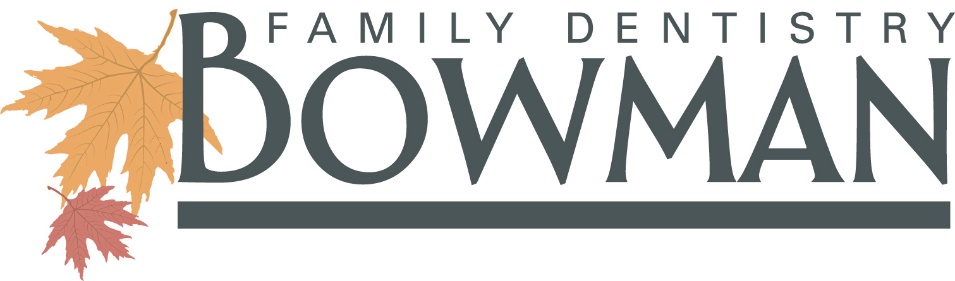 Financial Policy AcknowledgementThe following information is to inform you of our financial policy. If, at any time, you have questions regarding this policy, please do not hesitate to ask any member of our business team. We are committed to providing you with the highest quality of care. Our fees are a reflection of the quality of care we provide. We continue our commitment by offering a variety of financial options to enable you to receive the dental care you need. We accept cash, check, and all major credit cards. We have also partnered with a third-party company to offer the flexibility of deferred interest and extended payment options. Check policy: If your check is returned for any reason, we will electronically debit your account for the amount of the check, plus a processing fee of $25.We will communicate all recommended treatment options and associated fees, prior to the start of treatment. Payment is expected at the time of treatment. A delinquent account impedes our ability to provide you with the quality dental care that you deserve. It is our policy that the parent or guardian who accompanies a child to our office for treatment is responsible for payment of all services rendered. We are committed to respecting your time and ask that you make every effort to keep the appointment time reserved exclusively for you. We understand there may be times when you are unable to keep your scheduled appointment, however, any appointment missed may be subject to a missed appointment fee of $50. Should you find it necessary to reschedule an appointment, please provide us with a notice of 24 hours to avoid being charged a missed appointment fee. As a courtesy to our patients with dental insurance benefits, we will submit your claim and provide any necessary information to assist you in receiving your dental benefits. We require that any applicable deductibles and estimated patient portion be paid at the time treatment is rendered. We do accept assignment of insurance benefits as a form of payment to help reduce your immediate out-of-pocket expense. We are participating providers in the Delta Dental Premier and United Concordia networks; however, we do not participate in any other PPO network plans at this time. Please contact your insurance carrier prior to your visit to obtain essential information which will accurately reflect your coverage. Providing us with this information will expedite the processing of claims. If you have a direct reimbursement policy, payment in full is expected on the day of service and your dental plan will reimburse you. Important Facts About your Dental InsuranceDental insurance is a contract between the patient and the insurance company. It is a benefit to assist you with the cost of dental care. At no time should insurance benefits compromise your doctor’s diagnosis or affect your choice of treatment. It is your responsibility to understand the type of dental insurance you have (i.e., Traditional, PPO, or DMO), and the benefits selected by you and/or your employer. You (not the insurance company) are responsible for the fees of services rendered. Patient Name Printed: __________________________________ Patient DOB: ____________________Patient/Parent/Guardian Signature: _________________________________ Date: ________________2542 Jefferson Hwy #104, Waynesboro, VA 22980Acknowledgement of Receipt of Notice of Privacy PracticesPatient Name & Address: 	_I have received a copy of the Notice of Privacy Practices for the above-named practice. 	_	 	_Signature	DateFor Office Use OnlyWe were unable to obtain a written acknowledgement of receipt of the Notice of Privacy Practices because:An emergency existed & a signature was not possible at the time.The individual refused to sign.A copy was mailed with a request for a signature by return mail.Unable to communicate with the patient for the following reason:Other: 	Prepared By  	Signature	 	Date	 	Name of Patient:  ____________________________________________________   Date of Birth:  _____________________________The office of Bowman Family Dentistry is authorized to release protected health information as described below for the identified patient.
Name of Patient:  ____________________________________________________   Date of Birth:  _____________________________The office of Bowman Family Dentistry is authorized to release protected health information as described below for the identified patient.
Entity to Receive Information.
Check each person or class of persons that you approve to receive information.Description of information to be released. Check each that can be given to person/entity on the left in the same section.Voice Messages on _________________________ number.Appointment RemindersLab ResultsOtherSpouse or Significant Other:_________________________________________Appointment RemindersLab ResultsTreatment Notes and RecordDiscuss TreatmentOther Person:________________________________________Appointment RemindersLab ResultsTreatment Notes and RecordDiscuss TreatmentAnother Person:________________________________________Appointment RemindersLab ResultsTreatment Notes and RecordDiscuss TreatmentPhoto of patient received by patient or legal guardianPhoto taken by staff (Example: pre/post procedure)May be posted in officeMay be posted on websitePatient Rights:I have the right to revoke this authorization at any time.I may inspect or copy the protected health information to be disclosed as described in this document.Revocation is not effective in cases where the information has already been disclosed but will be effective going forward.Information used or disclosed as a result of this authorization may be subject to redisclosure by the recipient and may no longer be protected by federal or state law.I have the right to refuse to sign this authorization and that my treatment will not be conditioned on signing.Patient Rights:I have the right to revoke this authorization at any time.I may inspect or copy the protected health information to be disclosed as described in this document.Revocation is not effective in cases where the information has already been disclosed but will be effective going forward.Information used or disclosed as a result of this authorization may be subject to redisclosure by the recipient and may no longer be protected by federal or state law.I have the right to refuse to sign this authorization and that my treatment will not be conditioned on signing.This authorization will remain in effect until I revoke it in writing._________________________________________________________     Date ___________________Signature of Patient or Personal Representative*Description of Personal Representative’s Authority (attach necessary documentation)This authorization will remain in effect until I revoke it in writing._________________________________________________________     Date ___________________Signature of Patient or Personal Representative*Description of Personal Representative’s Authority (attach necessary documentation)